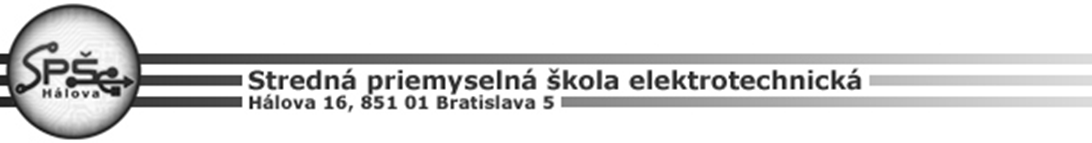 Odborná príprava pedagogických zamestnancov - mobilita v rámci projektu„Medzinárodná mobilita – dnes nová skúsernosť, zajtra profesia“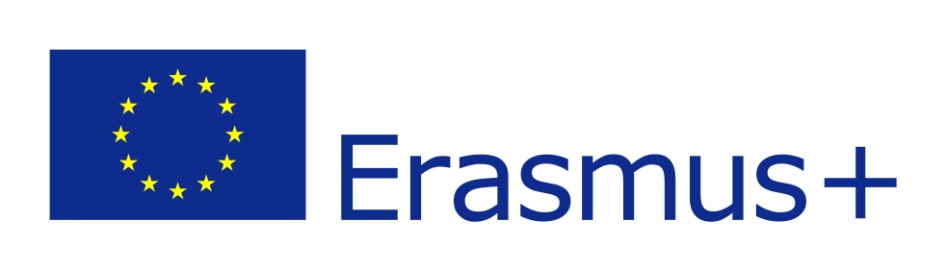 SOU a SOŠ Kralupy nad Vltavou16. 02. 2020 - 22. 02. 2020V rámci realizácie schváleného medzinárodného projektu Erasmus+ 2019  „Medzinárodná mobilita – dnes nová skúsenosť, zajtra profesia“ sa uskutočnila päťdňová mobilita (17. 02. - 21. 02. 2020) odbornej prípravy učiteliek odborných a informatických predmetov Ing. Ľubice Valentovičovej a Ing. Eleonory Haragovej  v prijímajúcej organizácii  SOU A SOŠ Kralupy nad Vltavou, Česká republika (http://www.edukra.cz).Cieľom odbornej prípravy bolo:Absolvovať hospitácie (job shadowing) a odborné konzultácie s učiteľmi odborných predmetov v partnerskej škole a rozšíriť a obohatiť si kompetencie v oblasti výučby odborných informatických predmetov v sledovaných aspektoch:inovatívne metódy výučby odborných predmetovvyužívanie materiálno-technických prostriedkov, učebných pomôcok a didaktickej   techniky vo výučbePočas odbornej prípravy sa uskutočnili nasledovné aktivity:Oboznámenie  sa  s obsahom školských vzdelávacích programov v SOU a SOŠ Kralupy nad VltavouOboznámenie sa so študijnými materiálmi odborných informatických predmetovVýmena skúseností v oblasti vyučovacieho procesu odborných informatických predmetov s učiteľmi partnerskej školy.Sledovanie vyučovacieho procesu v odborných predmetoch Grafické systémy, Programovanie, Operačné systémy, Webové technológie, Hardware, Číslicová technika.Účasť na voľnočasových aktivitách poriadaných partnerskou školou (návšteva divadelného predstavenia, návšteva kultúrnych a technických pamiatok v Prahe a Kralupoch nad Vltavou). Učiteľky odborných predmetov získali na zahraničnej stáži nové skúsenosti, priniesli si množstvo nových postrehov a inšpirácií, s ktorými sa podelili s ostatnými pedagogickými zamestnancami na zasadnutiach predmetových komisií, pracovnej porade, workshopoch a Dni otvorených dverí.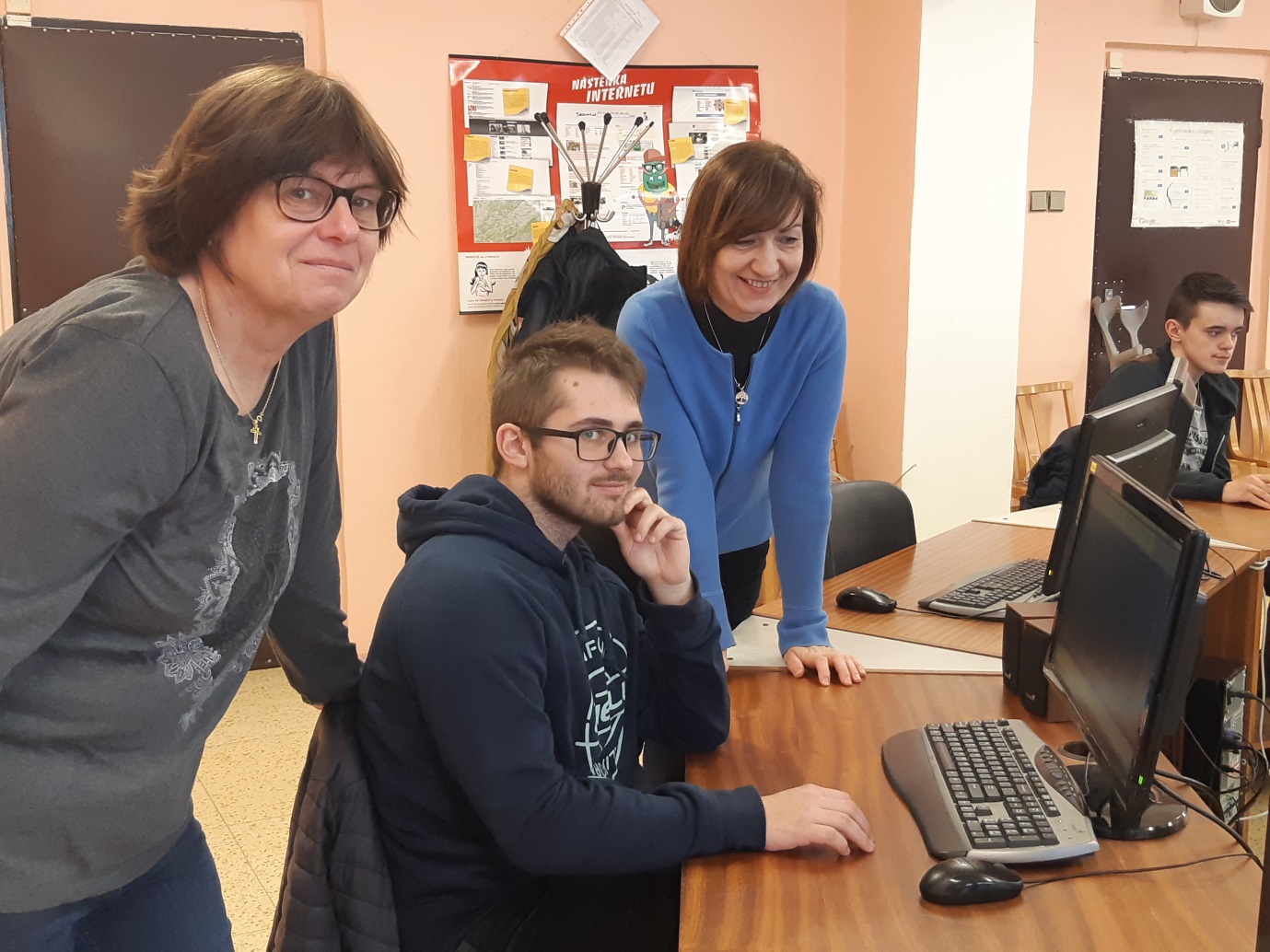 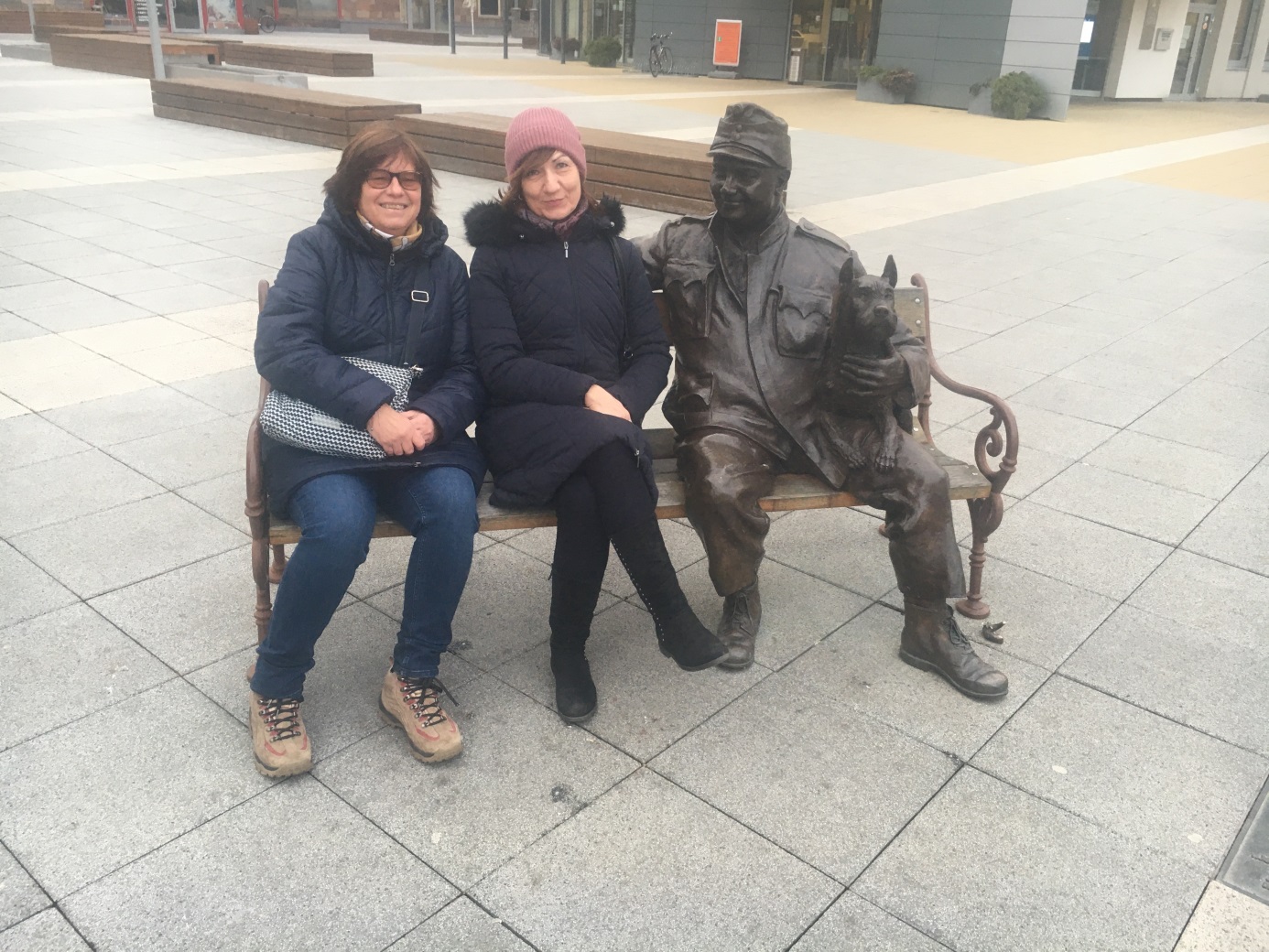 